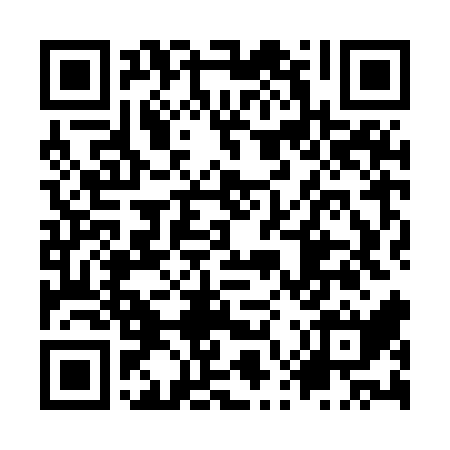 Ramadan times for Bikunai, LithuaniaMon 11 Mar 2024 - Wed 10 Apr 2024High Latitude Method: Angle Based RulePrayer Calculation Method: Muslim World LeagueAsar Calculation Method: HanafiPrayer times provided by https://www.salahtimes.comDateDayFajrSuhurSunriseDhuhrAsrIftarMaghribIsha11Mon4:364:366:4012:254:106:126:128:0912Tue4:334:336:3812:254:126:146:148:1113Wed4:304:306:3512:254:146:166:168:1314Thu4:274:276:3312:254:156:186:188:1515Fri4:244:246:3012:244:176:206:208:1816Sat4:214:216:2712:244:196:226:228:2017Sun4:184:186:2512:244:206:246:248:2218Mon4:154:156:2212:234:226:266:268:2519Tue4:124:126:1912:234:246:286:288:2720Wed4:094:096:1712:234:256:306:308:3021Thu4:064:066:1412:234:276:326:328:3222Fri4:034:036:1212:224:296:346:348:3523Sat4:004:006:0912:224:306:366:368:3724Sun3:573:576:0612:224:326:386:388:4025Mon3:543:546:0412:214:336:406:408:4226Tue3:503:506:0112:214:356:426:428:4527Wed3:473:475:5812:214:366:446:448:4728Thu3:443:445:5612:204:386:466:468:5029Fri3:403:405:5312:204:406:486:488:5330Sat3:373:375:5112:204:416:506:508:5631Sun4:334:336:481:205:437:527:529:581Mon4:304:306:451:195:447:547:5410:012Tue4:274:276:431:195:467:567:5610:043Wed4:234:236:401:195:477:587:5810:074Thu4:194:196:381:185:498:008:0010:105Fri4:164:166:351:185:508:028:0210:136Sat4:124:126:321:185:518:048:0410:167Sun4:084:086:301:175:538:068:0610:198Mon4:054:056:271:175:548:088:0810:229Tue4:014:016:251:175:568:108:1010:2510Wed3:573:576:221:175:578:128:1210:28